Приложение 1Виды  наглядных моделей                                                                        Предметные модели                                                     Приложение 2Геометрические фигуры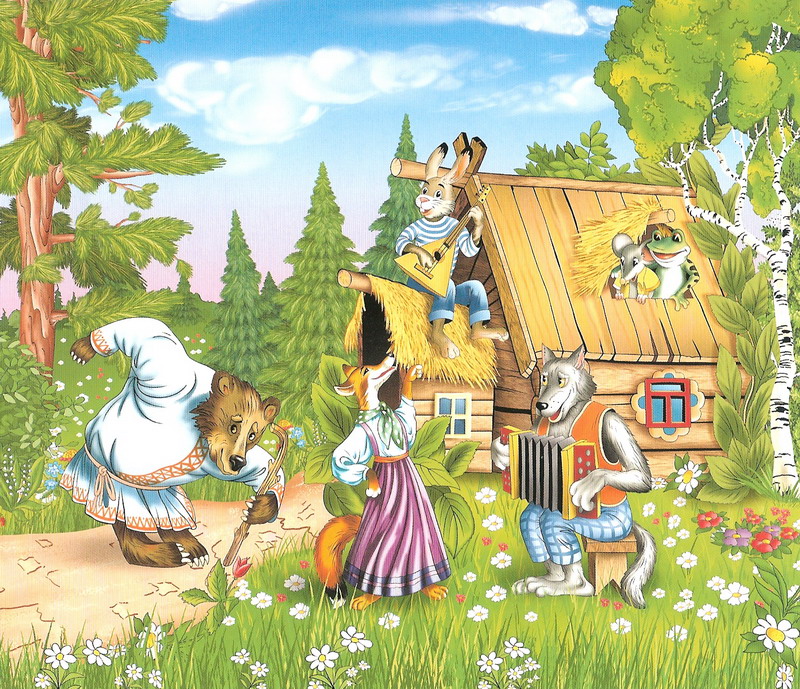  Символические изображения предметов – силуэты, контуры, пиктограммы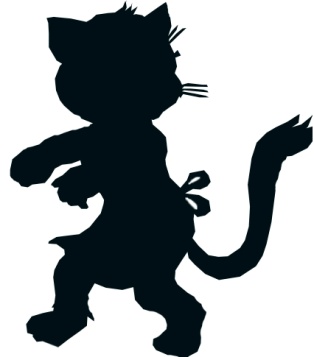 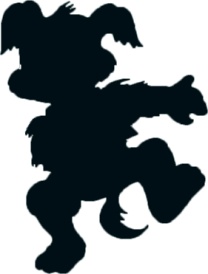 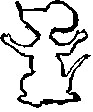 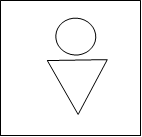 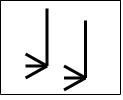 Опорные картинки – предметные картинки, сюжетные картинки, серии сюжетных картинок.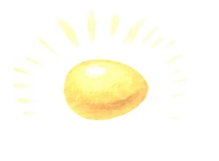 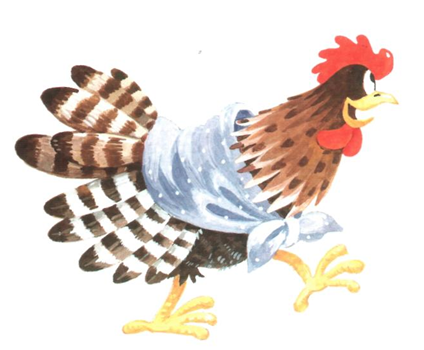 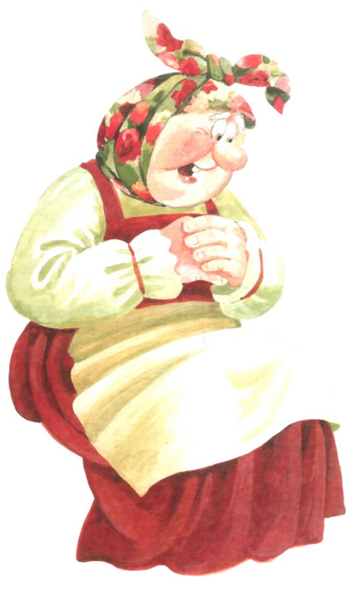 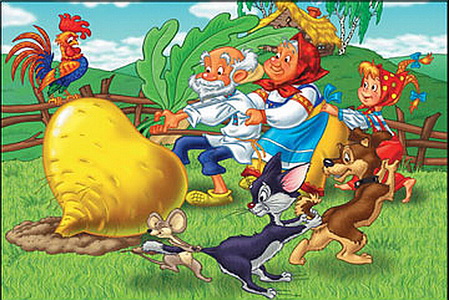 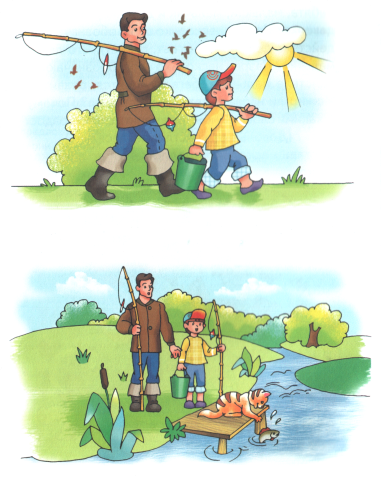 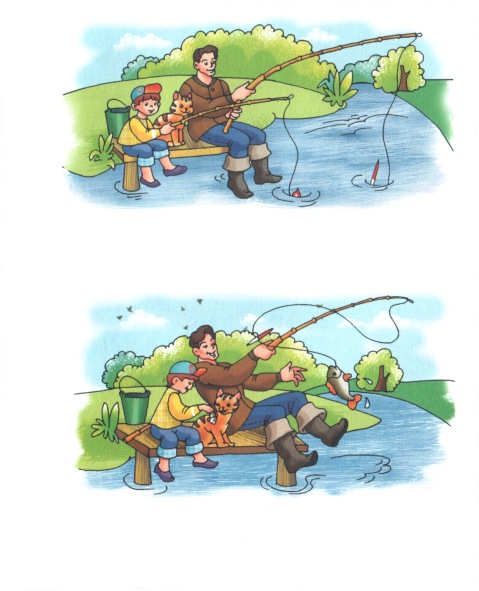                                                               Предметно-схематические                                               Приложение 3Планы и условные обозначения, используемые в них.   1. Сенсороно-графические схемы                                                                 2. Предметно-графические схемы.   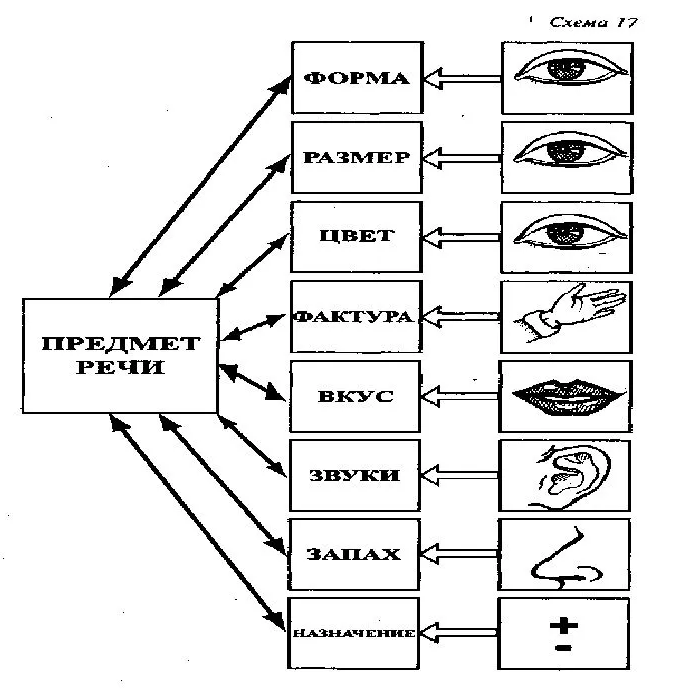 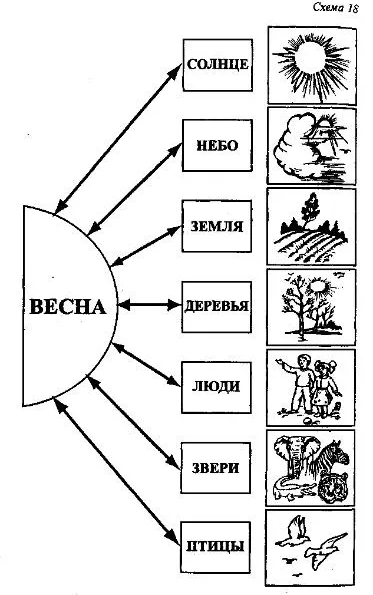 3. Мнемотаблицы,                                                                                            4. Мнемодорожки                                     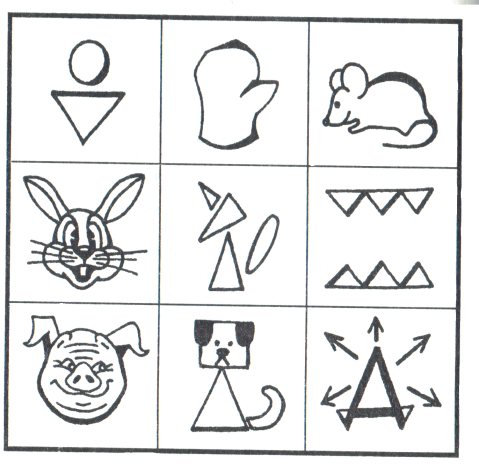 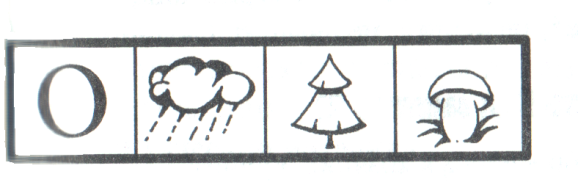 5.     Опорные схемы-карточки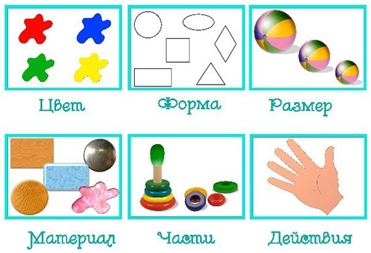 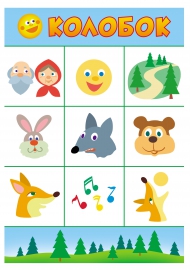 Блок – рамка      ( Картинно-схематическая модель, отражающая временно-пространственные отношения и                                                   последовательность развития событий)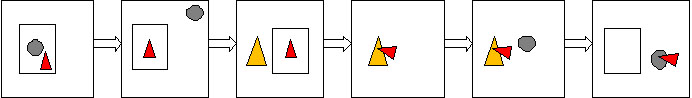 